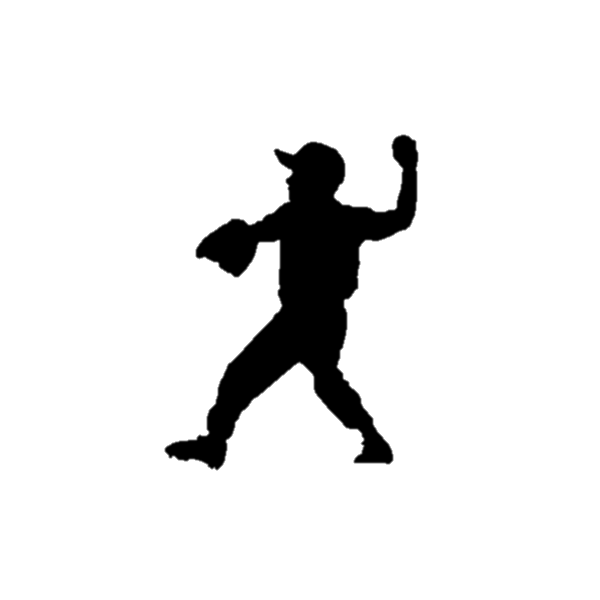 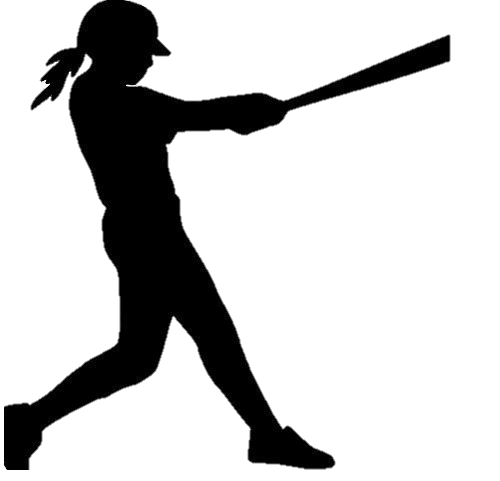 COACH PITCH (6-8)                              2023 SCHEDULE (Revised 4/22)DATETEAMSTIMEFIELD#**WEDNESDAY APRIL 26BLACK PRIDE @ BRAVES6:00FIELD 3SATURDAY APRIL 29BRAVES @ DODGERS BLACK PRIDE @ CUBS11:0012:30FIELD 3WEDNESDAY MAY 3BRAVES @ BLACK PRIDE6:00FIELD 3SATURDAY MAY 6DODGERS @ BLACK PRIDE**CUBS @ DODGERS11:0012:30FIELD 3TUESDAY MAY 9DODGERS @ BRAVES6:00FIELD 3SATURDAY MAY 13DODGERS @ CUBSBRAVES @ CUBS11:0012:30FIELD 3**MONDAY MAY 15 BLACKPRIDE @ DODGERS6:00FIELD 3SATURDAY MAY 20CUBS @ BRAVES CUBS @ BLACK PRIDE11:0012:30FIELD 3**MONDAY MAY 22BLACK PRIDE @ BRAVES6:00FIELD 3THURSDAY MAY 25  CUBS @ DODGERS6:00FIELD 3MAY 27 - 29MEMORIAL DAY WEEKENDEND OF SEASON(TBA)